PENGEMBANGAN SISTEM INFORMASI PENERIMAAN JASA SERVIS DI BENGKEL MOTOR DENGAN MODEL PROTOTYPETri Retnasari1, Eva Rahmawati2, Cahyo Pambudi31STMIK Nusa Mandiri JakartaProgram studi Teknik Informatikae-mail: retna3sari@gmail.com2STMIK Nusa Mandiri JakartaProgram studi Teknik Informatikae-mail: eva_rijal@gmail.com3AMIK Bina Sarana Informatika JakartaProgram studi Komputerisasi Akuntansie-mail: pambudic@rocketmail.comAbstrak- Pertumbuhan sepeda motor dari tahun ketahun naik secara signifikan, hal ini berbanding lurus dengan munculnya bengkel-bengkel sepeda motor untuk memenuhi kebutuhan konsumen memperbaiki atau merawat kendaraan yang dimilikinya agar berjalan dengan baik. Kenaikan jumlah sepeda motor di Indonesia ini menimbulkan peluang besar bagi pengusaha untuk membuka usaha dibidang service sepeda motor, mulai dari bengkel skala kecil hingga besar pun bermunculan. Namun dalam memudahkan berjalannya usaha dibidang service sepeda motor ini, hanya bengkel-bengkel skala besar atau bengkel dengan status Agen Tunggal Pemegang Merek sajalah yang menerapkan sistem terkomputerisasi. Masih banyak bidang usaha service sepeda motor ini yang belum menggunakan sistem terkomputerisasi untuk mendukung berjalannya usaha. Berdasarkan hal tersebut, penulis membuat suatu sistem informasi penerimaan jasa service sepeda motor yang dapat membantu bagi organisasi dan perusahan kecil. Sistem ini memungkinkan pengguna secara dengan cepat memahami cara penggunaan sistem terkomputerisasi untuk mendukung proses penerimaan jasa service dikarenakan tampilan yang digunakan bersifat user friendly. Model pengembangan sistem yang digunakan dalam perancangan sistem ini menggunakan model Unified Modeling Language (UML), serta sistem ini mendukung pengolahan data master, transaksi hingga menampilkan laporan yang dibutuhkan, serta sistem ini mendukung adanya hak akses dan perekaman siapa saja yang menggunakan sistem. Aplikasi ini dirancang dengan menggunakan metode prototype yang bertujuan agar proses perancangan dah hasil akhir aplikasi yang dibuat dapat digunakan sesuai dengan kebutuhan Bengkel.1. PENDAHULUANSemakin berkembangnya zaman, pertumbuhan kendaraan pribadi khususnya sepeda motor sangat pesat. Hal ini berbanding lurus dengan bertumbuhnya penyedia jasa servis kendaraan. Namun masuknya sistem teknologi informasi ke Indonesia belum dimanfaatkan sepenuhnya oleh para penyedia jasa servis sepeda motor khusus skala menengah untuk mendukung proses bisnis yang terjadi. Hal ini disebabkan karena masih kurangnya pengetahuan pegawai mengenal sistem terkomputerisasi. Dilihat dari sisi positif, dengan menggunakan sistem terkomputerisasi, perusahaan dapat melakukan pengelolaan data secara lebih cepat, tepat dan akurat. Sejak komputer ditemukan dan program aplikasi dibuat oleh banyak vendor, muncullah berbagai macam bentuk program aplikasi. Pada generasi awal dikenal program aplikasi berbasis desktop (desktop based), lalu diawal tahun 90-an). Penerapan teknologi informasi dalam bidang bisnis merupakan salah satu contoh untuk memenuhi akan kebutuhan informasi yang demikian besar terlebih lagi teknologi ini juga mempunyai nilai akurasi data yang tinggi dalam menunjang keputusan bisnis sehingga pekerjaan akan jauh lebih efektif dan efisien. Teknologi informasi tidak hanya terbatas pada teknologi komputer (perangkat keras dan perangkat lunak) yang akan digunakan untuk memproses dan menyimpan informasi, melainkan juga mencakup teknologi komunikasi untuk mengirim atau menyebarkan informasi pendukung keputusan dan sistem informasi.Sebagai bukti dalam bidang otomotif roda dua, banyaknya bengkel-bengkel motor yang menjamur di Indonesia khususnya di Jakarta dapat dipastikan hanya bengkel skala besar atau bengkel dengan status Agen Tunggal Pemegang Merek (ATPM) yang menggunakan sistem terkomputerisasi dalam mengelola penerimaan jasa servis dari usaha yang dijalankan. Sedangkan bengkel skala menengah yang masih melakukan pengolahan data penerimaan jasa servis secara manual mempunyai banyak kelemahan, selain membutuhkan waktu dan tenaga yang lebih, keakuratannya pun juga kurang dapat diterima karena kemungkinan kesalahannya sangat besar dan hal yang paling penting adalah penyimpanan data yang kurang aman. Dalam perkembangannya, komputer tidak hanya digunakan untuk memproses, menyimpan dan mengolah data menjadi informasi, namun komputer juga dituntut untuk bisa memecahkan suatu masalah serta membantu menyelesaikan pekerjaan lainnya yang diinginkan oleh pengguna secara cepat, tepat dan akurat. Tak hanya itu, Setiap perusahaan mencoba untuk menerapkan sistem informasi agar dapat meningkatkan efisiensi dan efektifitas dalam proses bisnis, sehingga berinvestasi dalam teknologi informasi sangatlah penting untuk memberikan kekuatan bagi perusahaan agar dapat bersaing dan dapat mendungkung perusahaan dalam mengambil keputusan .Pada penelitian sebelumnya yaitu membahas kegiatan operasional bengkel baik dalam pelayanan transaksi dan pengolahan laporan keuangan  menggunakan Metode Rapid Application Development (RAD). Adapun tahapan metode RAD meliputi investigasi awal, analisis masalah, analisis kebutuhan sistem, analisis cost benefit, pembuatan database dan perancangan prototype. Dengan adanya sistem penerimaan jasa diharapkan membantu organisasi dan perusahan kecil bengkel secara dengan cepat memahami cara penggunaan sistem terkomputerisasi untuk mendukung proses penerimaan jasa service dikarenakan tampilan yang digunakan bersifat user friendly. Sistem ini juga mendukung pengolahan data master, transaksi hingga menampilkan laporan yang dibutuhkan, serta sistem ini mendukung adanya hak akses dan perekaman siapa saja yang menggunakan sistem.II.TINJAUAN PUSTAKAProgramDalam pengertiannya, menurut Munir (2011:18) program dapat didefinisikan sebagai “Algoritma yang ditulis dalam bahasa komputer”. Sedangkan menurut Yulikuspartono (2009:29) menjelaskan bahwa “Program merupakan sederetan instruksi atau statement dalam bahasa yang dimengerti oleh komputer yang bersangkutan”.Adapun tujuan pembuatan program diantaranya :Membuat solusi dan pemecahan masalah dari kasus yang ada.Meningkatkan kualitas dan performa kerja.Membantu proses pengambilan keputusan.Pembuatan program tidak terlepas dari tahapan-tahapan yang harus dilakukan  secara terstruktur untuk membantu programmer dalam menyelesaikan programnya dengan baik. Untuk membuat suatu program yang kompleks, tahapan-tahapan yang dilakukan adalah sebagai berikut:Mendefinisikan masalahAnalisa kebutuhanMembuat rumusan pemecahan masalahPengkodean programBahasa pemrogramanTesting dan debuggingDokumentasiPemeliharaanSedangkan untuk membuat suatu program sederhana, programmer hanya perlu melakukan beberapa tahapan saja, yaitu:Definisi masalahDesain algoritmaBahan pemrogramanTesting dan debuggingBasis Data (Database)Basis data atau database menurut Yuhefizar (2008:2) adalah “Sebuah koleksi atau kumpulan data yang saling berhubungan (relation), disusun menurut aturan tertentu secara logis, sehingga menghasilkan informasi”.Sedangkan menurut Nugroho (2011:5) menjelaskan bahwa database adalah “Sebagai kumpulan terorganisasi dari data-data yang berhubungan sedemikian rupa sehingga mudah disimpan, dimanipulasi, serta dipanggil penggunanya”.MYSQLMenurut Kurniawan dkk (2011:12) menjelaskan bahwa “SQL (Structured Query Language) adalah sebuah bahasa yang dipergunakan untuk mengakses data dalam basis data relasional”. SQL juga dapat diartikan sebagai antar muka standar untuk sistem manajemen basis data relasional, termasuk sistem yang beroperasi pada komputer pribadi. Pengertian Penerimaan KasMenurut Hadi dan Hastuti (2011:495) menerangkan bahwa penerimaan adalah “Peningkatan dalam aktiva suatu organisasi atau penurunan dalam kewajiban-kewajiban selama suatu periode akuntansi, terutama yang berasal dari aktiva operasi”.Jurnal Penerimaan KasMenurut Jusup (2011:495) menerangkan bahwa “Jurnal Penerimaan Kas adalah jurnal yang disediakan khusus untuk transaksi penerimaan kas”. Penerimaan kas pada suatu perusahaan dikelompokkan menjadi tiga golongan yaitu:Penerimaan kas dari penjualan tunaiPenerimaan kas dari para debitur yang membayar kewajibannyaPenerimaan kas dari sumber-sumber lainContoh dari jurnal penerimaan kas sebagai berikut :Kas			xxx	Pendapatan			xxxUnified Modeling Language (UML)Menurut Rosa dan Shalahuddin (2013:137) menerangkan bahwa “UML muncul karena adanya kebutuhan pemodelan visual untuk menspesifikasikan, menggambarkan, membangun, dan dokumentasi dari sistem perangkat lunak”.Menurut Rosa dan Shalahuddin (2013:140), pada UML 2.3 terdiri dari 13 macam diagram yang dikelompokan dalam 3 kategori. Pembagian kategori dan macam-macam diagram tersebut dapat dilihat pada gambar dibawah ini:Sumber : Rosa dan Shalahuddin (2013:140)Gambar II.1.Diagram Unified Modelling Language (UML)Use Case DiagramMenurut Rosa dan Shalahuddin (2013:155) menjelaskan bahwa “Use case atau diagram use case merupakan pemodelan untuk kelakuan (behavior) sistem informasi yang akan dibuat”. Activity DiagramMenurut Rosa dan Shalahuddin (2013:161) mengatakan bahwa “Diagram aktivitas atau activity diagram menggunakan workflow (aliran kerja) atau aktivitas dari sebuah sistem atau proses bisnis atau menu yang ada pada perangkat lunak”.Entity Relationship Diagram (ERD)Menurut Rosa dan Shalahuddin (2013:50) mengatakan bahwa “Entity Relationship Diagram (ERD) dikembangkan berdasarkan teori himpunan dalam bidang matematika. ERD digunakan untuk pemodelan basis data relasional”. Berikut adalah komponen dari Entity Relationship Diagram (ERD):Entitas (Entity)Entitas adalah sesuatu yang nyata atau abstrak dimana kita akan menyimpan data.Relasi (Relationship)Relasi adalah hubungan alamiah yang terjadi antara satu atau lebih entitas, misalnya : proses penerimaan jasa servis.Atribut (Atribute)Atribut adalah ciri umum semua atau sebagian besar instansi pada entitas tertentu. Sebutan lain atribut adalah properti, elemen data dan field. Misalnya nama, alamat, nomor pegawai, gaji adalah atribut dari entitas pegawai. Sebuah atribut atau kombinasi atribut yang mengidentifikasi satu dan hanya satu instansi suatu entitas disebut kunci utama atau pengenalan.KardinalitasPemetaan kardinalitas menyatakan jumlah entitas dimana entitas lain dapat dihubungkan ke entitas tersebut melalui sebuah himpunan relasi.Logical Record Structure (LRS)Menurut Hasugian dan Shiddiq (2012:608), Logical Record Structure adalah ”Sebuah model sistem yang digambarkan dengan sebuah diagram-ER akan mengikuti pola atau aturan permodelan tertentu dalam kaitanya dengan konvensi ke LRS”. III.  METODE PENELITIANDalam penelitian ini, dilakukan beberapa tahapan untuk mencapai tujuan yang direncanakan.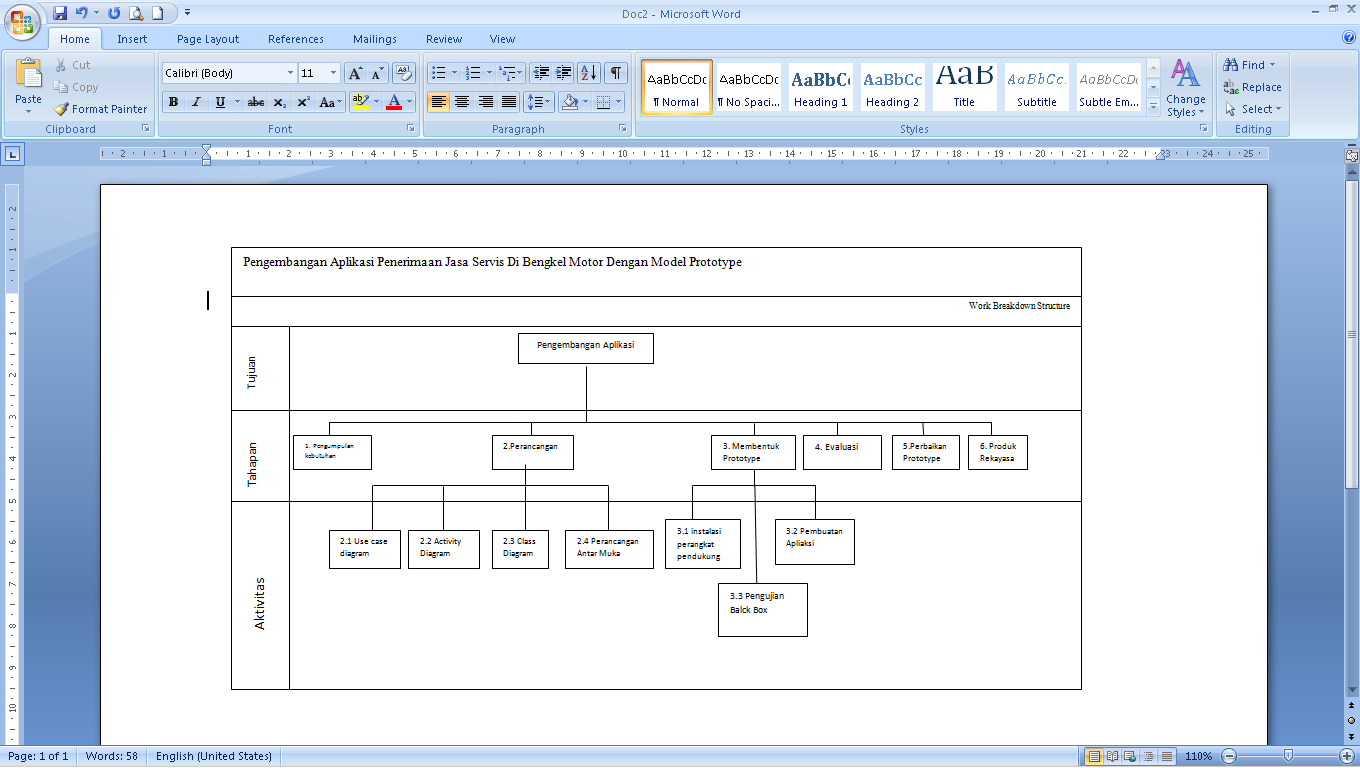 Gambar 2. Work Breakdown Structure PenelitianTahap pengumpulan kebutuhan dan perbaikan merupakan proses melakukan pengumpulan bahan atau data yang sesuai dengan penelitian. Dalam Proses pengumpulan data dilakukan studi literatur terhadap aplikasi yang serupa terhadap penelitian sebelumnya.Tahapan perancangan dan pembentukan prototype penulis gunakan, yaitu:Analisa kebutuhan softwareDalam tahap ini, dilakukan analisa permasalahan terlebih dahulu yang kemudian dikembangkan menjadi suatu logika urutan proses untuk menyelesaikan suatu masalah. Dengan menganalisa kebutuhan software, seorang programmer dapat menentukkan spesifikasi dari fungsi, kemampuan dan fasilitas dari program yang akan dibuat sehingga bermanfaat untuk evaluasi setelah pembuatan program. Model pengembangan sistem yang digunakan dalam perancangan sistem ini menggunakan model Unified Modeling Language (UML).DesainDalam pembuatan penulisan ini, penulis menggunakan satu database MySQL yang berisi 8 tabel yang terdiri dari tabel cutomer, pegawai, technician, jenis service, sparepart, transaksi, detail transaksi dan riwayat login. Sedangkan user interface dibuat dengan memperhatikan kemudahan dalam pengoperasiannya karena biasanya user interface dibuat dalam bentuk dialog yang saling berhubungan antara menu, tombol dan layar. User interface yang penulis buat yaitu Form Menu Utama, Form Customer, Form Jenis Service, Form Technician, Form Pegawai, Form Sparepart, Form Transaksi, Form Pemilihan Data Customer, Form Pemilihan Data Jenis Service, Form Pemilihan Data Technician, Form Pemilihan Data Sparepart, Form Cetak Laporan Harian, Form Cetak Laporan Bulanan, Form Cetak Laporan Tahunan, Form Cetak Riwayat Pengguna, Form Login, Form Ganti Password, Form About Programmer, Form Backup dan Form Restore.Code GenerationDalam pembuatan penulisan ini, penulis menggunakan bahasa pemrograman java dan program yang dibuat termasuk jenis pemrograman terstruktur dengan bantuan Netbeans ide 8.1,  Xampp control panel v3.2.2, Java Development Kit versi 8.0.730.2 dan iReport untuk membuat laporan-laporan dan faktur yang dibutuhkan sistem ini.TestingDisini penulis menggunakan Black Box Testing yang berarti menguji perangkat lunak dari segi spesifikasi fungsional tanpa menguji desain dan kode program. Pengujian ini dimaksudkan untuk mengetahui apakah fungsi-fungsi, masukkan dan keluaran dari perangkat lunak sesuai dengan spesifikasi yang dibutuhkan.SupportIni merupakan tahap terakhir dalam metode pengembangan software model waterfall. Untuk menjalankan software ini dibutuhkan basis data MySQL, Java Development Kit dan sistem operasi yang sudah dicoba adalah Microsoft Windows. Disamping itu diperlukan spesifikasi minimum hardware antara lain Processor Celeron CPU 1005M@1.90GHz, RAM dengan kapasitas 2GB dan Hard Disk dengan kapasitas 500 GB.Tahapan evaluasi pelanggan terhadap prototype merupakan tahapan pengujian aplikasi yang sebelumnya dihasilkan dalam tahapan bentuk prototype yang dilakukan oleh pengguna perangkat berbasis Dekstop. Tahapan ini dilakukan dengan melakukan pengujian dan pengisian lembar kuesioner evaluasi kepada pengguna perangkat berbasis Dekstop. Tahapan perbaikan prototype merupakan tahapan dimana dilakukan perbaikan kesalahan atau kelemahan-kelemahan yang terdapat pada aplikasi yang telah dibangun. Tahapan perbaikan prototype dilakukan berdasarkan hasil pengujian yang telah dilakukan sebelumnya oleh pengembang dan responden.Tahapan produk rekayasa merupakan tahapan dimana produk yang sudah jadi dan siap digunakan oleh pengguna.IV. HASIL DAN ANALISA1.  Analisa KebutuhanAnalisis kebutuhan diperlukan untuk mengetahui lebih jelas gambaran dan cara kerja sistem yang ada. Selain itu analisis kebutuhan bertujuan untuk mendefinisikan dan mengevaluasi permasalahan, kesempatan, hambatan yang terjadi dan kebutuhan-kebutuhan yang diharapkan sehingga dapat diusulkan suatu perbaikan.Proses Input, Update dan Hapus Data MasterData master yang terdapat di  database program penerimaan jasa service adalah tabel customer, tabel pegawai, tabel sparepart, tabel jenis service dan tabel technician. Semua data diinput oleh pegawai yang mempunyai hak akses sebagai administrasi, sedangkan pegawai yang mempunyai hak akses sebagai kasir hanya bisa menginput data traksaksi penerimaan jasa service serta laporan penerimaan jasa service. Untuk pegawai yang mempunyai jabatan sebagai technician tidak dapat menggunakan aplikasi penerimaan jasa service baik itu merubah data master maupun menginput transaksi yang terjadi.Proses Penginputan Transaksi Penerimaan Jasa Service dan Pencetakan FakturCustomer memberikan penjelasan mengenai masalah sepeda motornya kebagian administrasi yang selanjutnya akan diteruskan ke bagian technician dan sekaligus menyerahkan Surat Tanda Nomor Kendaraan (STNK) beserta Kartu Member (Member Card) kepada bagian administrasi sebagai bukti keaslian kendaraan dan pemeriksaan apakah data customer tersebut sudah terdaftar atau belum sebagai member. Jika belum terdaftar, customer diberi 2 pilihan apakah ingin menjadi member atau tidak. Jika ingin menjadi member maka bagian administrasi akan membuat data customer baru dengan meminta Kartu Tanda Penduduk kepada customer sebagai data penginputan customer. Jika data customer sudah ada atau bisa dibilang sudah terdaftar sebagai member maka customer diminta menunggu selama proses service sepeda motor berjalan. Jika sepeda motor customer telah selesai diservice kemudian bagian kasir akan melakukan penginputan transaksi service yang terjadi berdasarkan informasi dari bagian technician dan customer diminta menuju kasir untuk proses pembayaran. Jika proses pembayaran telah selesai, customer diberikan faktur sebagai bukti transaksi service yang telah dilakukan.Proses Pencetakan Laporan Penerimaan Jasa ServiceLaporan diambil dari rekapitulasi pada tabel data transaksi dengan tabel detail transaksi. Bagian administrasi maupun bagian kasir dapat melakukan pencetakan laporan penerimaan jasa service yang selanjutnya diserhkan kepada pemilik bengkel.Use CaseUse case atau diagram use case merupakan pemodelan untuk kelakuan (behavior) sistem informasi yang akan dibuat. 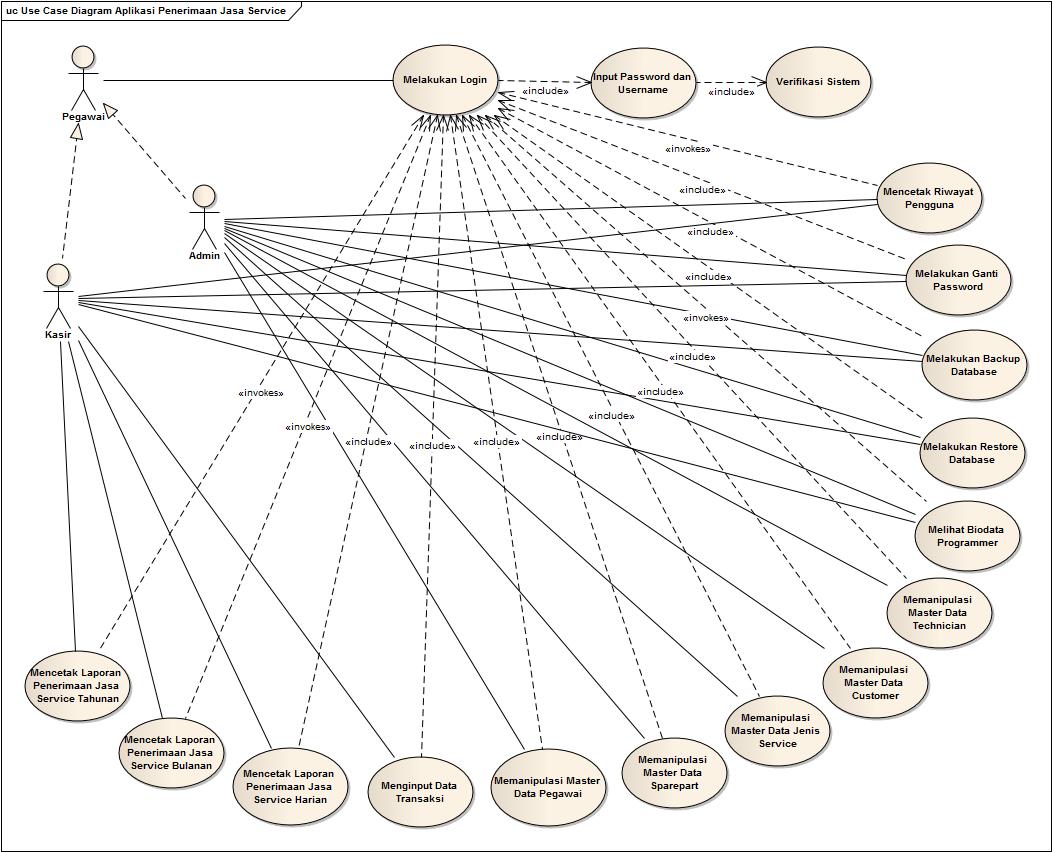 Gambar 3. Use Case Diagram Aplikasi Penerimaan Jasa ServiceEntity Relation Diagram (ERD)Entity Relationship Diagram (ERD) dikembangkan berdasarkan teori himpunan dalam bidang matematika. ERD digunakan untuk pemodelan basis data relasional.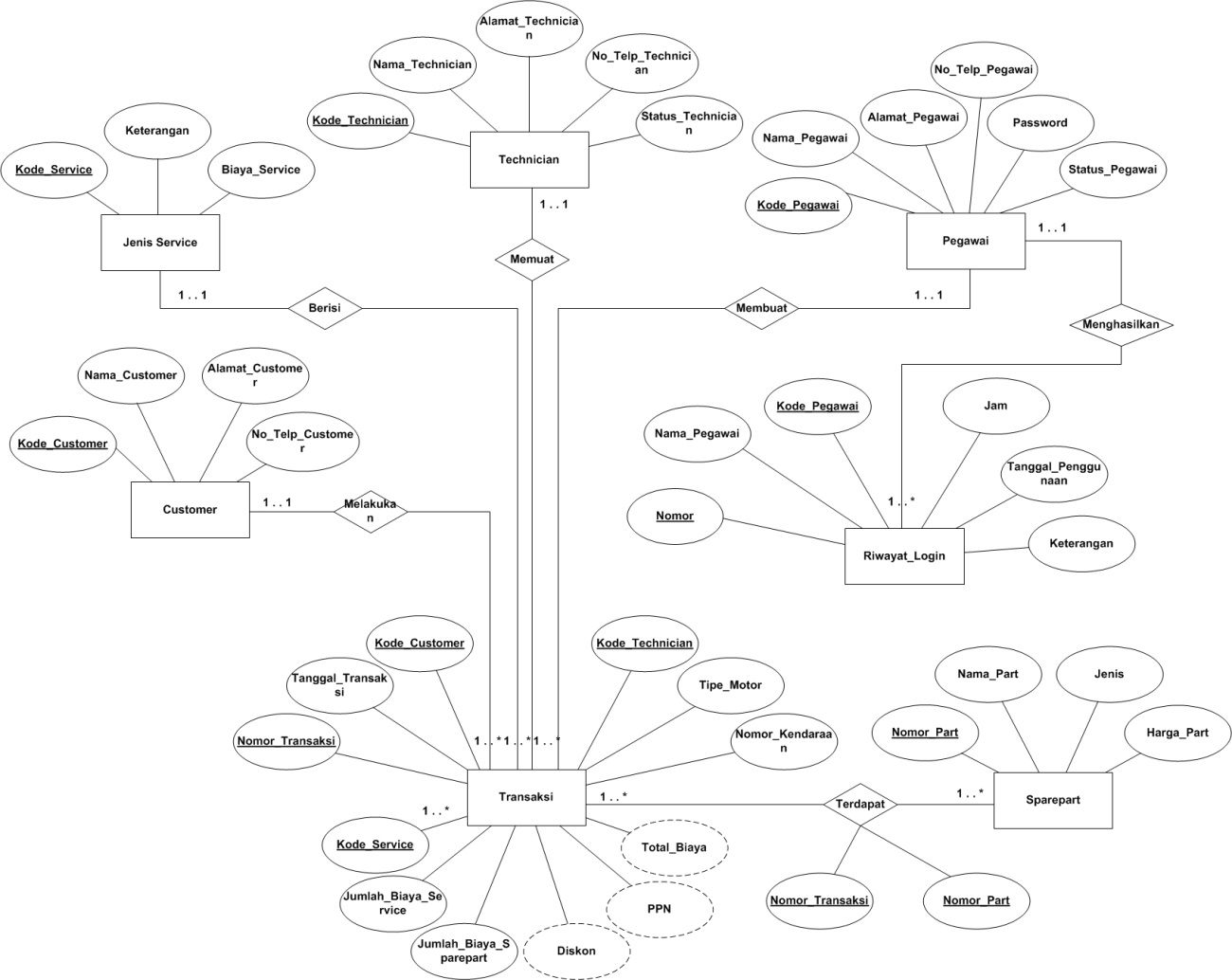 Gambar 4. Entity Relationship Diagram (ERD) Aplikasi Penerimaan Jasa ServiceLogical Record Structure (LRS)Logical Record Structure adalah Sebuah model sistem yang digambarkan dengan sebuah diagram-ER akan mengikuti pola atau aturan permodelan tertentu dalam kaitanya dengan konvensi ke LRS.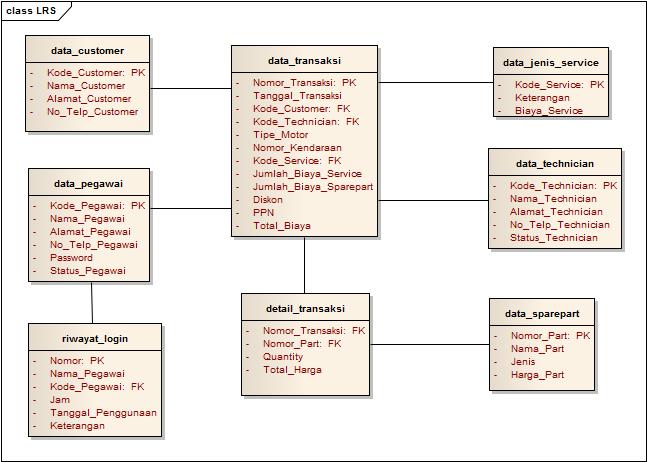 Gambar 5. Logical Record Structure (LRS) Aplikasi Penerimaan Jasa Service3.2. User InterfaceUser interface adalah interface yang dibuat untuk user. Biasanya user interface ini dibuat dalam bentuk dialog yang saling berhubungan antara menu, tombol, dan layar.Gambar 6. User Interface Login Aplikasi Penerimaan Jasa Service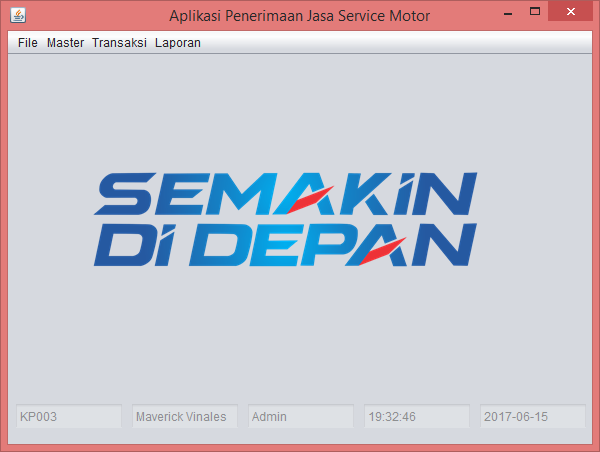 Gambar 7. User Interface Tampilan Awal Aplikasi Penerimaan Jasa ServiceGambar 8. User Interface Master Customer Aplikasi Penerimaan Jasa ServiceGambar 9. User Interface Master Jenis Service Aplikasi Penerimaan Jasa ServiceGambar 10. User Interface Master Sparepart Aplikasi Penerimaan Jasa ServiceGambar 11. User Interface Master Pegawai Aplikasi Penerimaan Jasa ServiceGambar 12. User Interface Master Technician Aplikasi Penerimaan Jasa Service Gambar 13. User Interface Transaksi Aplikasi Penerimaan Jasa Service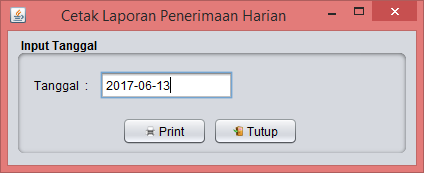 Gambar 14. User Interface Cetak Laporan Penerimaan Harian Aplikasi Penerimaan Jasa Service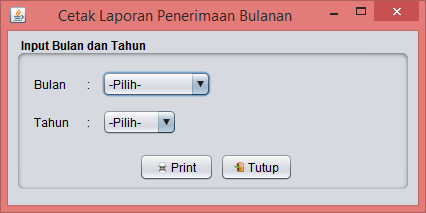 Gambar 17. User Interface Cetak Laporan Penerimaan Bulanan Aplikasi Penerimaan Jasa Service3.3. Pengujian Black Box TestingBlack box testing atau pengujian kotak hitam yaitu Menguji perangkat lunak dari segi spesifikasi fungsional tanpa menguji desain dan kode program. Pengujian dimaksudkan untuk mengetahui apakah fungsi-fungsi, masukan dan keluaran dari perangkat lunak sesuai dengan spesifikasi yang dibutuhkan.Tabel 1. Hasil Black Box Testing Form Menu Master Jenis ServiceV. KESIMPULAN dan SARANA. KesimpulanDari analisis sampai implementasi sistem maka dapat diambil kesimpulan bahwa pengembangan sistem informasi penerimaan jasa dapat  membantu organisasi dan perusahan kecil bengkel secara cepat dalam proses transaksi. Serta pengguna dapat mudah memahami cara penggunaan sistem terkomputerisasi untuk mendukung proses penerimaan jasa service dikarenakan tampilan yang digunakan bersifat user friendly. Sistem ini juga mendukung pengolahan data master, transaksi hingga menampilkan laporan yang dibutuhkan, serta sistem ini mendukung adanya hak akses dan perekaman siapa saja yang menggunakan sistem. Dengan menggunakan program aplikasi penerimaan jasa service pada bengkel sepeda motor diharapkan dapat mempercepat proses pengolahan data transaksi penerimaan jasa service sampai dengan proses pembuatan laporan sehingga waktu yang dibutuhkan untuk mengolah data tersebut relatif lebih singkat. Untuk kedepannya akan dikembangkan fitur-fitur baru yang dapat digunakan oleh pengguna di dalam sistem.B. SaranPenulis menyadari bahwa pada Sistem informasi penerimaan Jasa di Bengkel dan tata letak yang diusulkan ini masih memiliki beberapa kekurangan, untuk itu apabila penelitian ini ingin dilanjutkan, penulis ingin memberi beberapa saran yaitu dikembangkan lagi menyesuaikan dengan Teknologi yang lebih Up To Date.ReferensiMunir, R. (2011). Algoritma dan Pemrograman. Jakarta: Informatika.Yulikuspartono. (2009). Pengantar Logika dan Algoritma. Yogyakarta: Andi Offset.Yuhefijar. (2008). Konsep Dasar Sistem Informasi Akuntansi. Jakarta: Salemba Empat.Nugroho, A. (2010). Rekayasa Perangakt Lunak Berorientasi Objek dengan Metode USDP. Yogyakarta: Andi.Hadi, H., & Hastuti, D. (2011). Kamus Terbaru Ekonomi dan Bisnis. Surabaya: Reality Publisher.Jusup, A. H. (2011). Dasar-Dasar Akuntansi Jilid 1. Yogyakarta: Sekolah Tinggi Ilmu Ekonomi YKPN.Rosa dan Shalahuddin. (2013). Rekayasa Perangkat Lunak Terstruktur dan Berorientasi Objek. Bandung: Informatika.Hasugian, H., & Shiddiq, A. N. (2012). Rancangan Bangun Sistem Informasi Industri Kreatif Bidang Penyewaan Sarana Olahraga. Semarang: Semantik.NoSkenario PengujianTest Case  Hasil Yang DiharapkanHasil PengujianKeterangan1Mengklik tombol Tambah saat Form Master Jenis Service sudah muncul dan kondisi awal tombol Simpan, Edit, Update, Batal dan Hapus dalam kondisi nonaktifTombol Tambah berubah menjadi nonaktif dan text field untuk mengisi data aktif atau bisa diinputkan dan tombol Simpan, Batal dan Tutup berubah mejadi aktifSesuai harapanValid2Mengklik tombol Tambah kemudian mengosongkan semua atau beberapa text field penginputan data jenis service dan selanjutnya langsung mengklik tombol SimpanKode Service : (kosong)Keterangan : (kosong)Biaya Service : (kosong)Sistem akan menolak atau menunda proses penyimpanan data kedalam database dan menampilkan notifikasi “Lengkapi Data Terlebih Dahulu”Sesuai harapanValid3Mengklik salah satu data didalam Tabel Data Jenis ServiceSistem akan menampilkan data yang dipilih kemudian text field akan terisi data Sesuai harapanValidyang dipilih tersebut dan tombol Edit, Batal, Hapus dan Tutup dalam keadaan aktif4Memilih data di dalam Tabel Data Jenis Service kemudian mengklik tombol Edit, setelah itu mengklik tombol Update disaat ada salah satu atau lebih data belum terisiKode Service : SRG01Keterangan : (kosong)Biaya Service : 30000Sistem akan menolak atau menunda proses penyimpanan data kedalam database dan menampilkan notifikasi “Lengkapi Data Terlebih Dahulu”Sesuai harapanValid5Mengklik tombol BatalSistem akan mengosongkan semua text field pengisian data jenis serviceSesuai harapanValid6Memilih data di dalam tabel jenis service kemudian mengklik tombol Hapus kemudian memilih pilihan saat notifikasi konfisrmasi munculSistem akan menghapus data yang dipilih dari database, sebelumnya akan menampilkan notifikasi konfirmasi “Yakin Data Jenis Service (keterangan) Ingin Dihapus?”. Jika memilih No akan muncul notifikasi “Data Jenis Service (keterangan) Batal Dihapus” namun jika memilih Yes akan muncul notifikasi “Data Jenis Service (keterangan) Berhasil Dihapus”Sesuai harapanValid7Mengklik tombol TutupSistem akan mengeluarkan atau menutup Form Master Jenis ServiceSesuai harapanValid8Menginputkan data pada text field melebihi jumlah batasan karakter di dalam database yang sudah ditentukanKode Service : SRG019090 (melebihi batas)Keterangan : Service & ganti oliBiaya Service : 30000Sistem akan menghentikan penginputan karakter melalui keyboard jika sudah mencapai batasan karakter yang sudah ditentukan di dalam databaseSesuai harapanValid9Menklik tombol Tambah kemudian dilanjutkan dengan mengisi text field sesuai dengan ketentuan dan langsung mengklik tombol SimpanKode Service : SRG01Keterangan : Service & ganti oliBiaya Service : 30000Sistem akan menyimpan data yang telah diinputkan ke dalam database kemudian memunculkan notifikasi “Data Jenis Service (keterangan) Berhasil Disimpan”Sesuai harapanValid10Melakukan proses pencarian data jenis service berdasarkan kode service atau keterangan baik dengan menginputkan secara lengkap atau tidakCari Data Jenis Service : SRGSistem akan menampilkan hasil pencarian pada tabel data jenis service.Sesuai harapanValid